REPUBLIKA HRVATSKAŽUPANIJA KARLOVAČKAGRAD KARLOVACOSNOVNA ŠKOLA DUBOVACPrimorska 9KARLOVACSastanak Vijeća učenika održat će se u SRIJEDU 27.09.2023.  s početkom u 13:00 sati Dnevni red:Konstituiranje Vijeća učenika (izbor predsjednika, izbor predstavnika za Nacionalno vijeće učenika, izbor predstavnika za aktivno sudjelovanje u dječjem forumu  Društva Naša djeca Karlovac)Donošenje Programa rada Vijeća učenika za školsku godinu 2023. /2024.Izmjene Kućnog reda /Prava i obveze učenikaDječji tjedan i obilježavanje važnih datuma u listopadu i studenomTekuća problematika-pitanja, pohvale, prijedlozi za poboljšanjeU slučaju spriječenosti predstavnika/ce razreda treba doći zamjenik/ca. Dolazak je obavezan.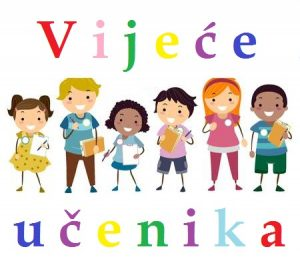 Zadaća Vijeća učenika je:predlaganje mjera poboljšanja uvjeta rada u školipredlaganje mjera za pomoć učenicima u ispunjenju školskih i drugih obvezapoticanje i njegovanje dijaloga i tolerancije među učenicima s obzirom na nacionalnu, rasnu i vjersku različitostrazvijanje suradnje učenika osnovne škole i lokalne zajednicesudjelovanje u radu Nacionalnog vijeća učenika, sudjelovanje u radu Dječjeg gradskog vijećaizrada i prezentacija projekatasudjelovanje u poboljšanju školske discipline i provođenju restitucijepomoć u organizaciji i provedbi kulturno – zabavne djelatnosti školesudjelovanje u provođenju projekata prevencija ovisnostiedukacija iz područja ljudskih prava i prava djetetaPRAVA I OBAVEZE VIJEĆNIKA Prava vijećnika su :pravo odlučivanjasloboda izražavanjaiznošenje stavova razrednog odjelapronalaženje rješenja problemasudjelovanje u svim aktivnostima vezanim uz ingerencije Vijeća učenikapravo glasa Obveze vijećnika su:sudjelovanje na sastancima Vijeća učenikaiznošenje stavova razrednog odjela i osobnihdemokratski dijalogprenošenje zaključaka i prijedloga iznesenih na Vijeću učenika ostalim učenicima i zaposlenicima škole te lokalnoj zajednicipoticanje učenika na međusobni dijalog zalažući se za nenasilno rješavanje sukoba